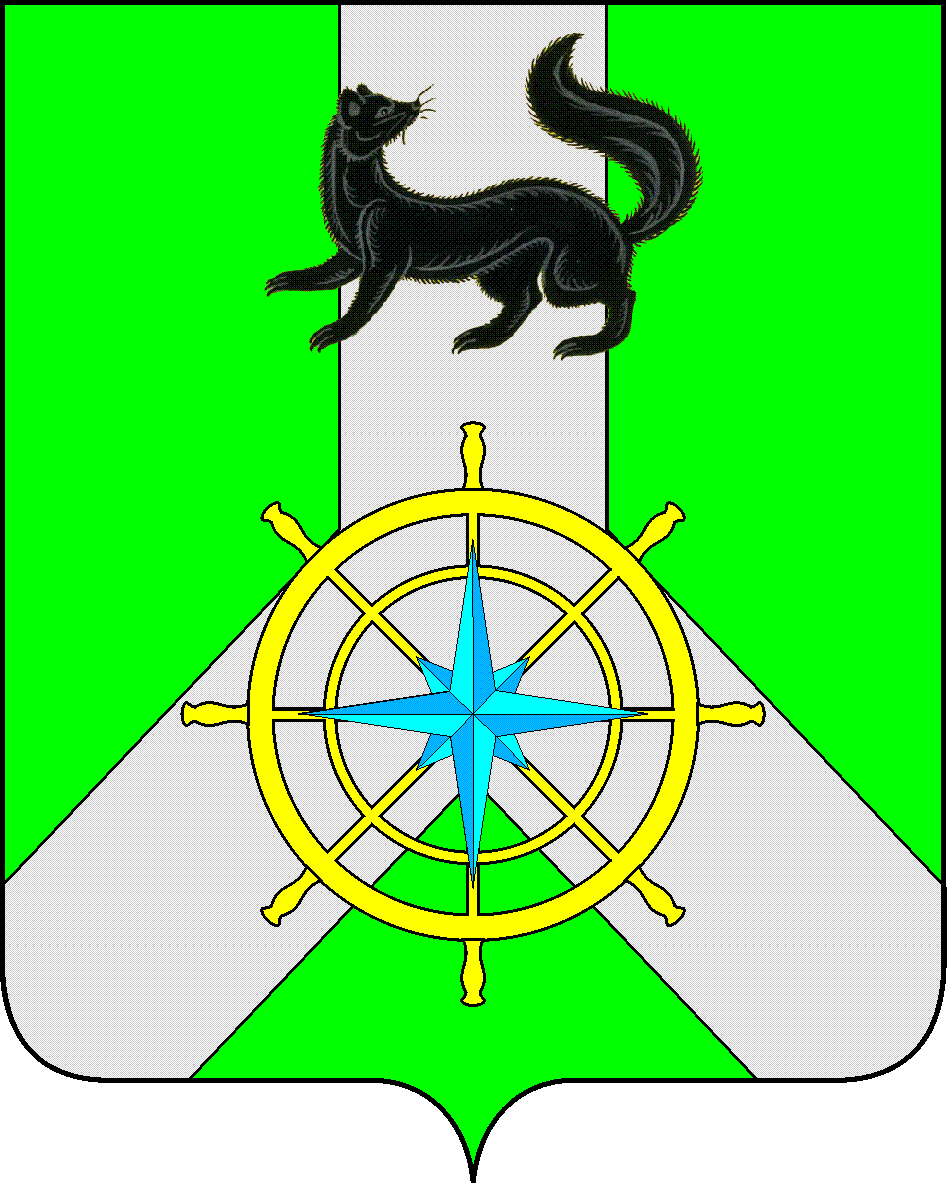 Р О С С И Й С К А Я  Ф Е Д Е Р А Ц И ЯИ Р К У Т С К А Я  О Б Л А С Т ЬК И Р Е Н С К И Й   М У Н И Ц И П А Л Ь Н Ы Й   Р А Й О НД У М А РЕШЕНИЕ №363/6Заслушав информацию администрации Киренского муниципального района об исполнении бюджета МО Киренский район за 9 месяцев 2018 года, руководствуясь ст.25, 54 Устава муниципального образования Киренский район,ДУМА РЕШИЛА:Информацию об исполнении бюджета муниципального образования Киренский район за 9 месяцев 2018 года принять к сведению.Решение подлежит размещению на официальном сайте администрации Киренского муниципального района www.kirenskrn.irkobl.ru в разделе «Дума Киренского района».Решение вступает в силу со дня принятия.Председатель ДумыКиренского муниципального района					Д.М. Ткаченко28 ноября 2018 г.г. КиренскОб информации об исполнении бюджета муниципального образования Киренский район за 9 месяцев 2018 года